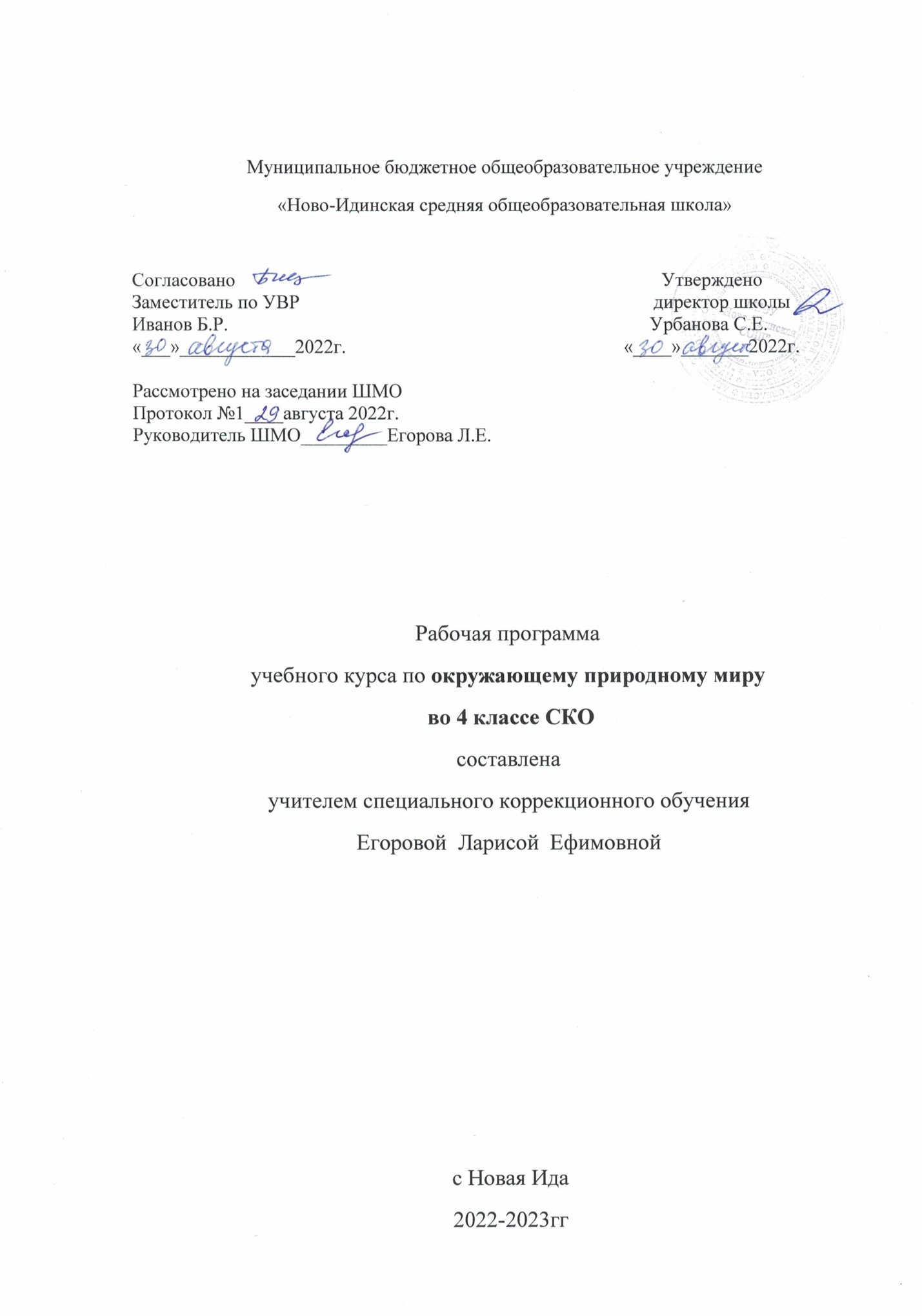 «Окружающий природный мир»Пояснительная запискаРабочая программа по предмету «Окружающий природный мир» разработана на основе:Федерального государственного образовательного стандарта образования обучающихся с умственной отсталостью (интеллектуальными нарушениями);Примерной адаптированной основной общеобразовательной программы образования обучающихся с умственной отсталостью (интеллектуальными нарушениями).Важным аспектом обучения детей с умеренной, тяжелой, глубокой умственной отсталостью и с ТМНР является расширение представлений об окружающем природном мире. Подобранный программный материал по предмету «Окружающий природный мир» рассчитан на формирование у обучающегося представлений о природе, её многообразии, о взаимосвязи живой, неживой природы и человека.Цель обучения – формирование представлений о живой и неживой природе, о взаимодействии человека с природой, бережного отношения к природе. Основными задачами при обучении являются: Формировать представление об объектах и явлениях неживой природы: а) интерес к объектам и явлениям неживой природы;б) представления о конкретных объектах неживой природы: вода, воздух, земля, огонь, лес, водоем, и т.д.Формировать представление о растительном и животном мире:а) интерес к объектам живой природы;б) представлениях о конкретных группах и субъектах растительного и животного мира;в) опыт заботливого и бережного отношения к растениям и животным, ухода за ними;г) умение соблюдать правила безопасного поведения в природе. Формировать временные представления: а) представления о временах года, характерные изменения, и их влияние на жизнь человека;б) умение учитывать изменения в окружающей среде для выполнения правил жизнедеятельности, охраны здоровья;в) умение различать части суток, дни недели, месяцы, их соотнесение с временем года; г) представления о течении времени: смена событий дня, смена частей суток, дней недели, месяцев в году и др. Рабочая программа состоит из 4 разделов: растительный мир, животный мир, временные представления, объекты неживой природы. В процессе формирования представлений о неживой природе ребенок получает знания о явлениях природы (снег, дождь, туман и д.р.), о цикличности в природе – сезонных изменениях (лето, осень, зима, весна), суточных изменениях (утро, день, вечер, ночь), учится устанавливать общие закономерности природных явлений. Учащиеся знакомятся с разнообразием растительного и животного мира, получает представления о среде обитания животных и растений, учится выделять характерные признаки, объединять в группы по этим признакам, устанавливать связи между ними. Внимание ребенка обращается на связь живой и неживой природы. Наблюдая за трудом взрослых по уходу за домашними животными и растениями, ребенок учится выполнять доступные действия. Особое внимание при обучении уделяется воспитанию любви и уважению к природе, бережному и гуманному отношению к ней.Учебный предмет «Окружающий природный мир» является частью предметной области «Окружающий мир». Программа реализуется в 4 классе для детей с умственной отсталостью (2 вариант). Планируемые  результатыВ соответствии с требованиями ФГОС результативность обучения каждого обучающегося оценивается с учетом особенностей его психофизического развития и особых образовательных потребностей. В связи с этим требования к результатам освоения образовательных программ представляют собой описание возможных результатов образования данной категории обучающихся.Личностные результаты:основы персональной идентичности, осознание себя как «Я»;работа в коллективе (ученик – ученик);слушание и понимание инструкции педагога;формирование эстетических потребностей, ценностей и чувств;обращение за помощью и принятие помощи педагога;осознает, что может, а что ему пока не удается.Предметные результаты:умение различать времена года и соответствующие сезонные изменения в природе;интерес к объектам и явлениям неживой природы;представления о животном и растительном мире, их значении в жизни человека;интерес к объектам живой природы;расширение представлений о конкретных объектах животного и растительного мираопыт заботливого и бережного отношения к растениям и животным, ухода за ними;узнавать изученные объекты и явления  неживой и живой природы;сравнивать объекты живой и неживой природы на основе внешних признаков или известных характерных свойств и проводить простейшую классификацию изученных объектов природы;использовать различные источники для получения разного рода  информации, опираясь на сохранные анализаторы;понимать необходимость  соблюдения правил безопасного поведения   на улице, в лесу;контролировать и оценивать учебные действия в процессе познания окружающего мира в соответствии с поставленной задачей и условиями её реализации;осознавать свою неразрывную связь с природой;проявлять уважение и готовность выполнять совместно установленные договорённости и правила, в том числе правила общения со взрослыми и сверстниками участвовать в коллективной коммуникативной деятельности.Программа формирования БУДЛичностные: Приветствовать одноклассников при встрече, прощаться;входить и выходить из учебного помещения со звонком;ориентироваться в пространстве класса (зала, учебного помещения), пользоваться учебной мебелью;адекватно использовать ритуалы школьного поведения (поднимать руку, вставать и выходить из-за парты и т. д.);следовать предложенному плану и работать в общем темпе; передвигаться по школе, находить свой класс, другие необходимые помещения; радоваться вместе с детьми;подражать действиям, выполняемыми педагогом;последовательно выполнять отдельные операции действия по образцу педагога.Регулятивные:умение высказывать своё предположение (версию) на основе работы с иллюстрацией;умение совместно с учителем и другими учениками давать эмоциональную оценку деятельности класса;умение выполнять инструкции педагога;умение направлять взгляд на говорящего взрослого, задание;использование по назначению учебных материалов;формирование учебного поведения выполнение задания: в течение определенного периода, от начала до конца; переход от одного задания (операции, действия) к другому в соответствии с расписанием занятий, алгоритмом действия и т.д.последовательное выполнение нескольких заданий;умение выполнять инструкции педагога;использование по назначению учебных материалов;умение выполнять действия по образцу и по подражанию.Познавательные:делать выводы вместе с учителем в результате совместной работы всего класса.преобразовывать информацию из одной формы в другую: составлять рассказы на основе простейших моделей (предметных, рисунков, схематических рисунков, схем);находить и формулировать решение задачи с помощью простейших моделей (предметных, рисунков, схематических рисунков).умение самостоятельно переходить от одного задания к другому в соответствие с расписанием занятий, алгоритмом действий;умение различать и классифицировать изученные объекты животного и растительного мира.выполнять инструкции о переходе с одного задания к другому.Коммуникативные: учить оформлять свою мысль в устной речи (на уровне простого предложения или жестов);развивать умение слушать и понимать речь других;учиться выполнять различные роли в группе (лидера, исполнителя, критика). готовность к нахождению и обучению среди сверстников, к коммуникативному взаимодействию в группе обучающихся;сообщение учителю об окончании задания;направленность взгляда (на говорящего взрослого, на задание);следить за объяснением учителя;поднимать руку при ответе. Вставать и выходить из-за парты;умение выполнять инструкции педагога;использование по назначению учебных материалов;умение выполнять действия по образцу и по подражанию. Содержание учебного предметаРаздел Количество часов Растительный мир18Животный мир18Объекты неживой природы14Временные представления 16Итого 66Тематическое планированиеТематическое планированиеТематическое планированиеТематическое планированиеТематическое планирование№ урокаРаздел. ТемаКол-во часов1.Растительный мир.Вводная беседа. Лето.12.Различение растений: дерево, куст, трава. 13.Различение частей растения и их значение.14.Значение растений в природе и жизни человека.15.Строение дерева.16.Лиственные и хвойные деревья.17.Плодовые деревья.18.Строение кустарника. 19.Лесные и садовые кустарники. Значение кустарников в природе и жизни человека.110.Фрукты. Овощи.111. Ягоды.112. Грибы.113. Цветочно-декоративные растения: строение и виды.114.Травянистые растения. Значение в жизни человека.115.Лекарственные растения. 116.Комнатные растения. Зерновые культуры.117.Растения различных природных зон. 118.Повторение.119-20Осень. Явления природы и жизнь человека.221-22Зима. Явления природы и жизнь человека.223-24Весна. Явления природы и жизнь человека. 225-26Лето. Явления природы и жизнь человека.227Соотнесение месяцев с временем года.128Различение частей суток.129Виды деятельности в разное время суток.130Дни недели. Различение выходных и рабочих дней.131-32Повторение. 233Строение животного. 134Основные признаки животного.135Домашние животные.136Дикие животные.137Животные зон холодного пояса.138Животные зон жаркого пояса.139Строение птицы. 140Летающие и нелетающие птицы.141Домашние птицы. Их особенности и значение в жизни человека. 142Зимующие и перелетные птицы.143 Водоплавающие птицы.144 Строение рыбы. Виды. Значение в природе и жизни человека.145 Строение насекомого. 146 Питание, виды, передвижение насекомых.147 Морские обитатели.148 Животные в квартире. 149Повторение. 150Солнце. Значение в природе и жизни человека.151Луна. Значение в природе и жизни человека.152-53Солнечная система. Планеты.254Глобус.155Воздух. Значение в природе и жизни человека.156Земля и небо.157Земля. Различение разных поверхностей.158Лес в природе и жизни человека.159Луг. Луговые цветы.160 Вода. Свойства воды.161-62 Виды водоемов. Значение в жизни человека и природе. 263 Правила поведения в лесу и на водоемах.164-65Огонь. Свойства огня.266Повторение. 1